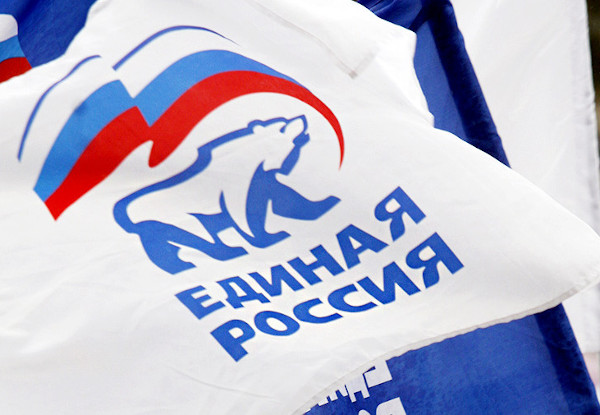 Самарские местные отделения Партии «ЕДИНАЯ РОССИЯ» станут добровольческими центрамиВ соответствии с обращением Председателя Партии «ЕДИНАЯ РОССИЯ» Д.А.Медведева к партийному активу на заседании Бюро Высшего совета Партии 16 марта т.г., поручением Секретаря Самарского регионального отделения Д.И.Азарова по организации работы в условиях пандемии коронавируса, Местные отделения Партии приступают к формированию из числа членов и сторонников «ЕДИНОЙ РОССИИ» групп добровольцев, которые во взаимодействии с работниками соц.служб будут оказывать помощь пожилым гражданам, инвалидам и другим нуждающимся лицам, в случае если они будут испытывать трудности в самообеспечении продуктами, товарами и услугами первой необходимости.Также Местные отделения Партии будут принимать на свои телефоны информацию о гражданах, оказавшихся в сложной жизненной ситуации и нуждающихся в помощи добровольцев.Если Вы готовы помогать и чувствуете в себе силы быть нужным людям, или хотите сообщить о том, кто нуждается в помощи, обращайтесь в Местное отделение Алексеевского района   Самарского регионального отделения ПАРТИИ «ЕДИНАЯ РОССИЯ» по телефону:                       89371003521 